Перетягивание канатаОписание задания Два робота, путём физического напряжения и определенной тактики действий перетягивают канат и перемещают друг друга вдоль линии траектории движения до победной отметкиЦель состязания – перетянуть канат (отметку на канате) за границу на свою сторону. 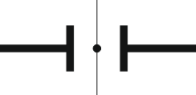 Требования к роботам Робот должен быть построен с использованием деталей только конструкторов LEGO. Максимальные размеры и вес робота перед стартом: Высота: не ограничена Ширина: 15 см Длина: 15 см Вес: 1000 г ± 3 г Робот должен иметь крючок, к которому будет подцеплен карабин, длиной 5 или 6 см. 